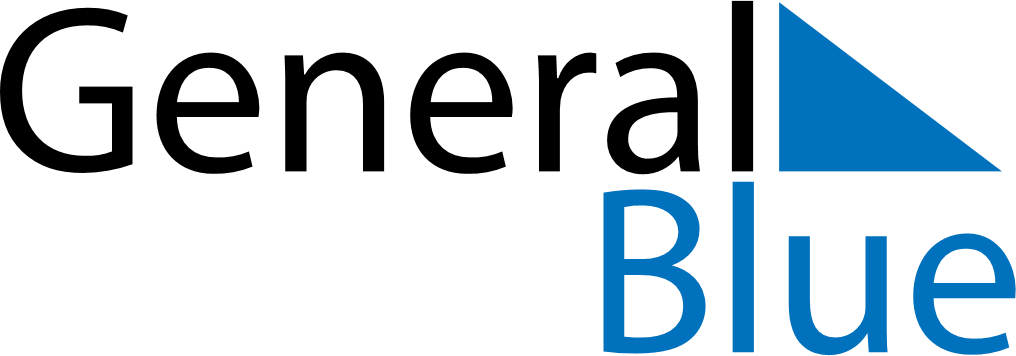 October 2024October 2024October 2024October 2024October 2024October 2024El Calafate, Santa Cruz, ArgentinaEl Calafate, Santa Cruz, ArgentinaEl Calafate, Santa Cruz, ArgentinaEl Calafate, Santa Cruz, ArgentinaEl Calafate, Santa Cruz, ArgentinaEl Calafate, Santa Cruz, ArgentinaSunday Monday Tuesday Wednesday Thursday Friday Saturday 1 2 3 4 5 Sunrise: 7:17 AM Sunset: 7:59 PM Daylight: 12 hours and 42 minutes. Sunrise: 7:15 AM Sunset: 8:01 PM Daylight: 12 hours and 46 minutes. Sunrise: 7:13 AM Sunset: 8:03 PM Daylight: 12 hours and 49 minutes. Sunrise: 7:10 AM Sunset: 8:04 PM Daylight: 12 hours and 53 minutes. Sunrise: 7:08 AM Sunset: 8:06 PM Daylight: 12 hours and 57 minutes. 6 7 8 9 10 11 12 Sunrise: 7:06 AM Sunset: 8:07 PM Daylight: 13 hours and 1 minute. Sunrise: 7:04 AM Sunset: 8:09 PM Daylight: 13 hours and 4 minutes. Sunrise: 7:02 AM Sunset: 8:11 PM Daylight: 13 hours and 8 minutes. Sunrise: 7:00 AM Sunset: 8:12 PM Daylight: 13 hours and 12 minutes. Sunrise: 6:57 AM Sunset: 8:14 PM Daylight: 13 hours and 16 minutes. Sunrise: 6:55 AM Sunset: 8:15 PM Daylight: 13 hours and 20 minutes. Sunrise: 6:53 AM Sunset: 8:17 PM Daylight: 13 hours and 23 minutes. 13 14 15 16 17 18 19 Sunrise: 6:51 AM Sunset: 8:19 PM Daylight: 13 hours and 27 minutes. Sunrise: 6:49 AM Sunset: 8:20 PM Daylight: 13 hours and 31 minutes. Sunrise: 6:47 AM Sunset: 8:22 PM Daylight: 13 hours and 35 minutes. Sunrise: 6:45 AM Sunset: 8:24 PM Daylight: 13 hours and 38 minutes. Sunrise: 6:43 AM Sunset: 8:25 PM Daylight: 13 hours and 42 minutes. Sunrise: 6:41 AM Sunset: 8:27 PM Daylight: 13 hours and 46 minutes. Sunrise: 6:39 AM Sunset: 8:29 PM Daylight: 13 hours and 49 minutes. 20 21 22 23 24 25 26 Sunrise: 6:37 AM Sunset: 8:30 PM Daylight: 13 hours and 53 minutes. Sunrise: 6:35 AM Sunset: 8:32 PM Daylight: 13 hours and 57 minutes. Sunrise: 6:33 AM Sunset: 8:34 PM Daylight: 14 hours and 0 minutes. Sunrise: 6:31 AM Sunset: 8:35 PM Daylight: 14 hours and 4 minutes. Sunrise: 6:29 AM Sunset: 8:37 PM Daylight: 14 hours and 8 minutes. Sunrise: 6:27 AM Sunset: 8:39 PM Daylight: 14 hours and 11 minutes. Sunrise: 6:25 AM Sunset: 8:40 PM Daylight: 14 hours and 15 minutes. 27 28 29 30 31 Sunrise: 6:23 AM Sunset: 8:42 PM Daylight: 14 hours and 19 minutes. Sunrise: 6:21 AM Sunset: 8:44 PM Daylight: 14 hours and 22 minutes. Sunrise: 6:19 AM Sunset: 8:45 PM Daylight: 14 hours and 26 minutes. Sunrise: 6:17 AM Sunset: 8:47 PM Daylight: 14 hours and 29 minutes. Sunrise: 6:15 AM Sunset: 8:49 PM Daylight: 14 hours and 33 minutes. 